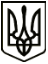 УкраїнаМЕНСЬКА МІСЬКА РАДАЧернігівська область(п’ята сесія восьмого скликання)РІШЕННЯ23 квітня 2021 року	№ 182Про внесення змін до Програми профілактики правопорушень «Безпечна громада» на 2021-2022 роки З метою виконання заходів програми профілактики правопорушень «Безпечна громада» на 2021-2022 роки та  покращення якісних послуг охорони правопорядку Менська міська рада, відповідно до Бюджетного кодексу України, керуючись ст. 26 Закону України «Про місцеве самоврядування в Україні», Менська міська радаВИРІШИЛА:Внести зміни до рішення 4 сесії Менської міської ради 8 скликання «Про затвердження Програми профілактики правопорушень «Безпечна громада» в новій редакції» від 21.03.2021 № 86 шляхом викладення у новій редакції Програми профілактики правопорушень «Безпечна громада» на 2021-2022 роки згідно з додатком до даного рішення - додається. Контроль за виконанням рішення покласти на заступника міського голови з питань діяльності виконавчого комітету Менської міської ради С.М.Гаєвого.Міський голова	Г.А.ПримаковДодаток до рішення 5 сесії Менської міської ради 8 скликання від 23.04.2021  №182 «Про затвердження Програми профілактики правопорушень «Безпечна громада» на 2021-2022 роки в новій редакції» ЗМІСТПАСПОРТПрограми профілактики правопорушень «Безпечна громада» на 2021-2022 рокиРозділ І. Загальна частинаПрограма розроблена відповідно до законів України «Про Національну поліцію», «Про місцеве самоврядування в Україні», а також на основі комплексного підходу до розв’язання проблем захисту суспільства, особи, майнових надбань від злочинних посягань та правопорушень.Ця Програма спрямована на забезпечення ефективності здійснення узгоджених заходів щодо профілактики правопорушень та усунення причин, що зумовили вчинення протиправних дій, попередження вчинення злочинів та правопорушень молоддю та раніше засудженими особами.Забезпечення публічної безпеки, підвищення оперативності реагування на повідомлення громадян, вчинені правопорушення та їх виявлення, розкриття кримінальних правопорушень досягається шляхом удосконалення технічних засобів контролю за ситуацією в громадських місцях, створення відповідних систем відеоспостереження та відеофіксації. Програма визначає комплекс оперативно-профілактичних та інших заходів, спрямованих на попередження правопорушень. Розділ ІІ. Мета та основні заходи програмиМетою Програми є:	- забезпечення громадського порядку на території населених пунктів Менської міської  територіальної громади, покращення роботи з протидії наркозлочинності, профілактики дитячої бездоглядності, злочинного впливу на неповнолітніх у молодіжному середовищі та в сім’ях, зменшення кількості дорожньо-транспортних пригод.	- створення умов для проведення ефективної правової та виховної роботи серед населення;- забезпечення ефективної підтримки органом місцевого самоврядування діяльності поліції на території Менської міської територіальної громади, спрямоване на підвищення загального рівня правопорядку в населених пунктах Менської міської територіальної громади, захист життя, здоров’я, честі і гідності населення, профілактичну роботу по попередженню злочинності та забезпечення комплексного підходу до розв’язання проблем, пов’язаних з питаннями безпеки.Основними заходами Програми є:- покращення нагляду за дотриманням на території населених пунктів Менської міської територіальної громади вимог законодавства України, рішень органів місцевого самоврядування;	- захист майна та соціально-важливих об’єктів на території населених пунктів Менської міської  територіальної громади;	- протидія та профілактика негативним соціальним явищам (пияцтво, алкоголізм, наркоманія); 	- захист життя, здоров’я, честі і гідності особи, її майна від злочинних посягань;- удосконалення роботи із соціальної адаптації осіб, звільнених з місць позбавлення волі;	 - забезпечення захисту законних інтересів неповнолітніх, зокрема, захисту від жорстокого поводження, експлуатації та насильства;- виконання інформаційно-пропагандистських та культурно-виховних заходів профілактики правопорушень;	 - удосконалення інформаційно-аналітичного та матеріально-технічного забезпечення профілактичної діяльності.Заходи комплексної програми профілактики правопорушень «Безпечна громада» на 2021- 2022 роки викладені в додатку 1 до Програми.Розділ ІІІ. Фінансове забезпечення програмиФінансування Програми здійснюється виходячи з фінансових можливостей з врахуванням вимог ст. 85 Бюджетного кодексу України за рахунок коштів місцевих бюджетів у межах бюджетних призначень та фінансових можливостей місцевих бюджетів, а також інших джерел, не заборонених законодавством.Обсяги фінансових ресурсів та напрямки їх використання можуть коригуватися в залежності від потреби та фінансової можливості.Ресурсне забезпечення до програми профілактики правопорушень «Безпечна громада» на 2021-2022 роки визначено в додатку 2 до Програми.Фінансування п.3.5, п.3.6 розділу може здійснюватися лише шляхом передачі субвенції з місцевого бюджету державному бюджету. Розділ IV. Очікувані результатиВиконання Програми дасть змогу:стабілізувати криміногенну ситуацію;підвищити оперативність реагування, створення відповідних систем накопичення та обміну інформацією;активізувати діяльність, пов’язану з профілактикою правопорушень, удосконалити механізм координації роботи із залученням до цього громадськості;створити систему профілактики правопорушень, спрямовану на соціальну адаптацію осіб, звільнених з місць позбавлення волі, посилення боротьби з алкоголізмом, злочинністю та бездоглядністю малолітніх і неповнолітніх дітей, іншими антисоціальними явищами;підвищити рівень правової освіти населення та правового виховання молоді шляхом запровадження сучасних форм і методів профілактики, розроблення інформаційно-пропагандистських та культурно-виховних програм.запобігти поширенню наркозлочинності, пияцтва та алкоголізму на території Менської міської територіальної громади;	Оцінкою ефективності Програми стануть показники звіту про зареєстровані злочини і результати роботи на території Менської міської територіальної громади, які покажуть динаміку розвитку криміногенної ситуації.Розділ VI. Основні засади, передбачені програмою 1. Протидія незаконному обігу наркотичних засобів, психотропних речовин та прекурсорів, поширенню наркоманії, пияцтва та алкоголізму.1.1. Проведення оперативно-профілактичних заходів у навчальних та розважальних закладах, інших місцях масового відпочинку громадян, а також місцях концентрації молоді, виявлення та взяття на облік осіб, які вживають наркотичні засоби або психотропні речовини.Відділення поліції № 1 Корюківського районного відділу поліції Головного управління Національної поліції в Чернігівській області 2021-2022 роки1.2. Проведення оперативно-профілактичних заходів щодо виявлення осіб, які займаються виготовленням та збутом самогону, інших спиртних напоїв, застосування до них заходів впливу згідно норм чинного законодавства. Відділення поліції № 1 Корюківського районного відділу поліції Головного управління Національної поліції в Чернігівській області 2021-2022 роки2. Інформаційно-пропагандистська та культурно-виховна робота щодо профілактики правопорушень.2.1.Проведення інформаційно-пропагандистських кампаній, тематичних акцій, конкурсів з питань профілактики правопорушень, правового виховання громадян, роз'яснення актів законодавства.Відділення поліції № 1 Корюківського районного відділу поліції Головного управління Національної поліції в Чернігівській області 2021-2022 роки2.2. Збільшення обсягу соціальної реклами, спрямованої на профілактику правопорушень, висвітлення матеріалів із зазначеної тематики в засобах масової інформації.Відділення поліції № 1 Корюківського районного відділу поліції Головного управління Національної поліції в Чернігівській області 2021-2022 роки3. Удосконалення інформаційно-аналітичного та матеріально-технічного забезпечення профілактичної діяльності.3.1. Запровадження системи відеоспостереження за оперативною обстановкою в місцях масового відпочинку громадян.Відділення поліції № 1 Корюківського районного відділу поліції Головного управління Національної поліції в Чернігівській області 2021-2022 роки3.2. Запровадження системи відеоспостереження за оперативною обстановкою на автомобільних дорогах.Відділення поліції № 1 Корюківського районного відділу поліції Головного управління Національної поліції в Чернігівській області 2021-2022 роки3.3. Облаштування «Поліцейських станцій» в старостинських округах для розміщення дільничних інспекторів.Менська міська рада 2021-2022 роки3.4. Облаштування систем охорони закладів соціально-культурної сфери, закладів освіти, інших адміністративних приміщень та іншого майна, яке перебуває у комунальній власності Менської міської територіальної громадиМенська міська рада, відділ освіти Менської міської ради, відділ культури Менської міської ради2021-2022 роки3.5. Підтримання матеріально-технічного стану автотранспорту, приміщень та споруд, які використовуються для забезпечення безпеки громадського правопорядку та профілактики правопорушень в населених пунктах Менської міської територіальної громади, забезпечення їх функціонуванняВідділення поліції № 1 Корюківського районного відділу поліції Головного управління Національної поліції в Чернігівській області 2021-2022 роки3.6. Запровадження системи електронної фіксації дій, що відбуваються із затриманими особами - Custody RecordsВідділення поліції № 1 Корюківського районного відділу поліції Головного управління Національної поліції в Чернігівській області 2021-2022 рокиДодаток 1 до програми профілактики правопорушень «Безпечна громада» на 2021-2022 роки»Заходи  комплексної Програми профілактики правопорушень «Безпечна громада» на 2021- 2022 рокиДодаток 2 програми профілактики правопорушень «Безпечна громада» на 2021-2022 роки» Ресурсне забезпечення до Програми профілактики правопорушень «Безпечна громада» на 2021-2022 рокиНазва розділуНазва розділуСтор.1.Паспорт Програми профілактики правопорушень «Безпечна громада» на 2021-2022 рокиПаспорт Програми профілактики правопорушень «Безпечна громада» на 2021-2022 роки32.Загальна частинаЗагальна частина43.Мета та основні заходи ПрограмиМета та основні заходи Програми4-54.Фінансове забезпечення Програми Фінансове забезпечення Програми 55.Результативні показники ПрограмиРезультативні показники Програми56.Очікувані результатиОчікувані результати6-7Додатки: Додатки: 1. Заходи  комплексної Програми профілактики правопорушень «Безпечна громада» на 2021- 2022 роки2. Ресурсне забезпечення до Програми профілактики правопорушень «Безпечна громада» на 2021-2022 роки8-1314НазваПрограма профілактики правопорушень «Безпечна громада» на 2021-2022 рокиДата, номер і назва документа про розробленні ПрограмиЗакон України «Про місцеве самоврядування в Україні» від 21.05.1997 №280/97-ВР, Закон України «Про Національну поліцію» (зі змінами та доповненнями) від 02 липня 2015 року № 580-VIII, Бюджетний кодекс України від 08.07.2010 р. № 2456-VIРозробники ПрограмиМенська міська радаСпів розробники ПрограмиВідділення поліції № 1 Корюківського районного відділу поліції Головного управління Національної поліції в Чернігівській областіУчасники ПрограмиВідділення поліції № 1 Корюківського районного відділу поліції Головного управління Національної поліції в Чернігівській області, Менська міська радаВідповідальний виконавецьВідділення поліції № 1 Корюківського районного відділу поліції Головного управління Національної поліції в Чернігівській областіСтрок виконання2021-2022 рокиОбсяги та джерела фінансування 2021 р.2022 р.5150 тис.грн. гривень з бюджету Менської міської  територіальної громади 1500 тис.грн.3650 тис.грн.Контроль за виконаннямЗаступник Менського міського голови відповідно до функціональних обов’язків№з/пПерелік заходів ПрограмиСтрок виконання заходівВиконавціДжерела фінансуванняОрієнтовані обсяги фінансування, тис. грн.Орієнтовані обсяги фінансування, тис. грн.Очікуваний результат№з/пПерелік заходів ПрограмиСтрок виконання заходівВиконавціДжерела фінансування2021 рік2022 рікОчікуваний результатПридбання та встановлення систем цілодобового відеоспостереження та відеофіксації, а саме: системи  цілодобового відеоспостереження встановлюються в населених пунктах громади у місцях, які попередньо узгоджені з відділом поліції.2021-2022Менська міська радаБюджет Менської міської  територіальної громади200 250Підвищення оперативності реагування на вчинені правопорушення, їх попередження та виявлення, розкриття кримінальних правопорушень Облаштування «Поліцейських станцій», в т.ч.;придбання комп’ютерів для дільничних офіцерів поліції (3);придбання комп’ютерів для співробітників СРПП (2);придбання багатофункціонального копіювального обладнання для дільничних офіцерів поліції (3);придбання багатофункціонального копіювального обладнання для СРПП (2)придбання столів офісних для дільничних офіцерів поліції (10);придбання шаф (для документів, для одягу) офісних для дільничних офіцерів поліції (6);придбання столів офісних для секторів патрульної поліції (4);придбання шаф (для одягу, для документів) для секторів патрульної поліції (4);придбання стільців офісних для дільничних офіцерів поліції (10);придбання стільців офісних для секторів патрульної  поліції (20);придбання планшетів для дільничних офіцерів поліції(2)2021 - 2022Менська міська рада, Відділення поліції №1 Корюківського районного відділу поліції ГУНП в Чернігівській областіБюджет Менської міської територіальної громади200200Запобігання правопорушенням в інтересах громади, якісна превенція правопорушень, зменшення їх кількості, оперативне реагування на дрібні злочиниПоточні / капітальні ремонти приміщень комунальної власності, для розміщення «Поліцейських станцій», в першу чергу: смт.Макошинес.Стольне2021-2022Менська міська радаБюджет Менської міської  територіальної громади500500Покращення якісних послуг охорони правопорядкуЗапровадження системи електронної фіксації дій, що відбуваються із затриманими особами - Custody Records 2021-2022Менська міська рада Відділення поліції №1 Корюківського районного відділу поліції ГУНП в Чернігівській областіБюджет Менської міської  територіальної громади5050Захист затриманих від неправомірних дій правоохоронців, а також убезпечення самих правоохоронців від безпідставних звинуваченьОблаштування систем охорони закладів соціально-культурної сфери, закладів освіти, інших адміністративних приміщень та іншого майна, яке перебуває у комунальній власності Менської міської територіальної громади2021-2022Менська міська рада, Відділ освіти, Відділ культуриБюджет Менської міської  територіальної громади100100Охорона наявного майна у підпорядкованих закладахОплата послуг з охорони об’єктів згідно п.5.2021-2022Менська міська рада, Відділ освіти, Відділ культуриБюджет Менської міської  територіальної громади5050Отримання якісних послуг охорониСтворення та матеріально-технічне забезпечення комунальної установи «Муніципальна варта» Менської міської ради 2022Менська міська радаБюджет Менської міської  територіальної громади1500Профілактика адміністративних правопорушень у захисті життя, здоров'я, прав і свобод громадян, їх власності від протиправних дій, збереження довкілля та об'єктів благоустрою Менської міської територіальної громадиОблаштування приміщень в населених пунктах громади для розміщення працівників комунальної установи «Муніципальна варта» Менської міської ради 2022Менська міська радаБюджет Менської міської  територіальної громади500Покращення контролю за виконанням Правил благоустрою в населених пунктах, забезпечення виконання законодавства у сфері екологічної безпеки, боротьба зі стихійною торгівлею, робота з профілактики правопорушень, патрулювання на всій території громади для підтримання правопорядку.Підтримання матеріально-технічного стану будівель і споруд, які використовуються відділом поліції для забезпечення безпеки громадського правопорядку та профілактики правопорушень у населених пунктах Менської міської територіальної громади, в т.ч. проведення поточних ремонтних робіт, придбання будівельних матеріалів, придбання та встановлення світлопрозорих конструкцій з двокамерними енергоефективними склопакетами, систем кондиціонування, металопластикових дверей.2021-2022Менська міська рада, Відділення поліції №1 Корюківського районного відділу поліції ГУНП в Чернігівській областіБюджет Менської міської  територіальної громади200 250Покращення якісних послуг охорони правопорядкуМатеріально-технічне забезпечення автотранспорту, який використовується відділом поліції для забезпечення безпеки громадського правопорядку та профілактики правопорушень та забезпечення публічної безпеки в населених пунктах Менської міської територіальної громади, в т.ч. ремонт та придбання паливно-мастильних матеріалів, придбання запчастин2021-2022Менська міська рада, Відділення поліції №1 Корюківського районного відділу поліції ГУНП в Чернігівській областіБюджет Менської міської  територіальної громади200 250Покращення якісних послуг охорони правопорядкуВсьогоВсьогоВсьогоВсьогоВсього150036505150Обсяг коштів, які пропонується залучити на виконання ПрограмиУсього витрат на виконання Програми, тис. грн.Обсяг ресурсів, всього5150Бюджет територіальної громади 5150на 2021 рік1500на 2022 рік3650